САНКТ-ПЕТЕРБУРГСКИЙ ГОСУДАРСТВЕННЫЙ УНИВЕРСИТЕТВОСТОЧНЫЙ ФАКУЛЬТЕТКАФЕДРА ТЕОРИИ ОБЩЕСТВЕННОГО РАЗВИТИЯ СТРАН АЗИИ И АФРИКИФоменко Дарья МаксимовнаОСНОВНЫЕ АСПЕКТЫ РАЗВИТИЯ ВНЕШНЕЭКОНОМИЧЕСКОЙ ДЕЯТЕЛЬНОСТИ КОРПОРАЦИИ МИЦУИ С 2000 ГОДА.Направление: 030800 «Востоковедение, африканистика»Магистерская диссертация(программа: Экономика и международные экономические отношения стран Азии и Африки)Научный руководитель: к.и.н., старший научный сотрудник ИВР РАН, Щепкин В.В.Рецензент: к.и.н., старший научный сотрудник ИВР РАН, Климов В.Ю.Санкт-Петербург2016Оглавление.ОглавлениеВведение	3Глава 1. История дома Мицуи с XVII по XX вв.	71.1 Основание и развитие дома Мицуи в XVII — 1-й пол. XIX вв.	91.2 Развитие экономической деятельности дома Мицуи с начала 1860-х гг.......................................................................................................................15Глава 2. Основные аспекты развития бизнеса Mitsui&Co. в сфере индустриальных проектов.	272.1 Отдел металлургии и минеральных ресурсов……………………………292.2 Отдел химии и энергоресурсов…………………………………………...372.3 Отдел продовольственных ресурсов, продуктов питания и торговли ...49Заключение	53Список использованной литературы	56Введение.         Сегодня в Японии существуют 8 основных кэйрэцу, представляющие собой крупные корпоративные конгломераты и холдинги, связанные друг с другом в экономический кластер: Mitsubishi, Mitsui, Sumitomo, Fuyo, Dai-Ichi Kangyo, Sanwa, Tokai, IBJ, которые играют огромную роль в развитии международного бизнеса. Данная работа посвящена одному из самых влиятельных конгломератов, а именно Мицуи. Главным образом в работе ведется речь о Mitsui & Co., Ltd., занимающей ведущее положение среди всех филиалов, принадлежащих группе компаний Мицуи. Она участвует в общем управлении и организации всей деятельности, работает в сферах: добычи, переработки и производства железа и стали, минеральных и металлургических ресурсов, производства машин и создания инфраструктуры, разработки химических веществ, энергетики, инноваций и корпоративного развития. Компания ведет свой бизнес в 7 основных географических направлениях: Северная, Центральная и Южная Америка, Европа, Россия и страны СНГ, Африка, Центральная Азия и Ближний Восток, Восточная и Юго-Восточная Азия, Океания. Имея настолько крупную сферу влияния в мировой экономике, Мицуи явилась ключевым аспектом, которому посвящена диссертация. Как видно из названия выпускной квалификационной работы, тенденция развития внешнеэкономической деятельности рассматривается с 2000 г. Этот промежуток времени был выбран не случайно. После взрыва «экономического пузыря» в 1991 г. в Японии наступило так называемое «потерянное десятилетие», характеризующееся полной остановкой экономического роста, вызванной крахом фондового рынка и наступлением долгового кризиса, что, в свою очередь привело к кризису в банковском секторе вплоть до 2000г. Этот застой в финансовой сфере не обошел мимо и компанию Мицуи. Последнее десятилетие ХХ в. было трудным для компании из-за сохраняющихся последствий ее ретивых инвестиций в течение 1980 –х гг. Для того, чтобы воспользоваться долгожданным дерегулированием финансового сектора и обеспечить новые источники доходов компания начала свою активную деятельность на мировой арене. Сначала Мицуи активно участвовала в развитии таких стран, как Таиланд и Индонезия, а в последствии начала преследовать все возможности финансирования. В итоге все эти изменения заставили пересмотреть ее политику ведения бизнеса и привели к ускоренному его расширению. Так как вопрос минеральных и энергоресурсов стоит в Японии на первом месте, Мицуи начала свою новую деятельности именно в этих направлениях, а в последующем занялась и сферой продовольствия. Механизмы индустриального сегмента поддерживают японскую инфраструктуру и содействуют ее социально-экономическому развитию в рамках проектов в таких областях, как производство электроэнергии, энергетики и минеральных ресурсов, основной промышленности, горнодобывающей и строительной техники. В сегменте химической промышленности уделено огромное внимание продукции, включающей в себя олефины, метанол, хлорно-щелочные, ароматические соединения, промышленные химикаты, зеленые специальные химикаты и другие основные химические вещества. Учитывая все вышеуказанные факторы, а главным образом, высокое влияние на международный рынок, данная тема имеет высокую актуальность в свете сегодняшней ситуации в мире.       Цель работы состоит в том, чтобы, анализируя ключевые соглашения и контракты, выявить особенности и характерные черты функционирования инвестиционной деятельности Mitsui&Co. с 2000 г., изложить ее основные аспекты развития и выделить основные географические направления, в которых она имеет определенную сферу влияния. В соответствии с поставленной целью были определены следующие задачи: взяв за основу пресс-релизы компании Mitsui&Co. до 2010 года, проследить развитие её бизнеса с 2000 года, составив классификацию путём рассмотрения контрактов и соглашений в разных отраслях деятельности компании, а также определить основные международные направления ведения организации проектов.       Для решения поставленных задач данная дипломная работа была разделена на две главы.       Первая глава посвящена краткому историческому очерку. В ней описано становление компании Мицуи с середины XVII в. С того времени как Такатоси Сокубэй, не имея никакого представления о предпринимательской деятельности, рискнул и променял военное дело на торговое. Также описаны основные изменения в организации и структуре компании, вызванные различными историческими событиями того времени. Но в основном внимание уделено XX в.       Вторая глава посвящена развитию внешней экономической деятельности в сфере индустриальных проектов, а именно области металлургии, минеральных ресурсов, химии и энергоресурсов и сфере продовольствия.        Для лучшего понимания и изучения вопроса исторического становления Мицуи автор использует работы российских японоведов. В публикации Н.Ф. Лещенко «История и современность, № 1. Из самураев в купцы: история торгового дома Мицуи.» очень хорошо изложена хронологическая составляющая развития дома Мицуи. Труд охватывает временной период с 1616 по 1868 г. Также использован труд А.И. Жукова «История Японии. Т2. 1868-1998.», где глубоко представлен материал, что несомненно помогло проще и информативнее описать основные исторические моменты, связанные с домом Мицуи. Для описания периода с 1868 г. по 2000 г. использовалась литература зарубежных авторов. Особое внимание автор уделяет работе Jay P Pederson. «International Directory of Company Histories, Vol. 28. Mitsui & Co., Ltd. History.».       Так как вторая глава охватывает проблему организации бизнеса Мицуи на современном этапе, который не освещен в полной мере в трудах ни российских ни зарубежных исследователей, автор проводит свой анализ, базируясь на пресс-релизах, опубликованных на сайте самой компании. Глава 1. История дома Мицуи с XVII по XX вв.       Мицуи является одним из крупнейших кэйрэцу в Японии и одной из крупнейших корпоративных групп в мире. Группа Мицуи включает в себя несколько десятков компаний, большинство из которых являются крупными транснациональными корпорациями, базирующиеся в Токио или Осака с офисами и дочерними компаниями за рубежом; некоторые из них участвуют в совместных предприятиях с иностранными компаниями. Основными компаниями являются Mitsui & Co. - общая торговая компания, Sumitomo Mitsui Banking Corporation, Sapporo Breweries, Toray Industries, Mitsui Chemicals, Isetan Mitsukoshi Holdings, Sumitomo Mitsui Trust Holdings, Mitsui Engineering & Shipbuilding, Mitsui O.S.K. Lines and Mitsui Fudosan.        Мицуи принимает участие в цементной, нефтехимической промышленности, торговле, строительстве, энергетике, машиностроении, финансах и страховании, производстве продуктов питания, машин, горнодобывающей промышленности, добыче цветных металлов, недвижимости и судостроительной промышленности.        Сегодня Мицуи поддерживает глобальную сеть из 140 офисов в 66 странах мира, и имеет 445 дочерних и ассоциированных компаний по всему миру.       На протяжении всей своей деятельности, группа компаний Мицуи имеет свою собственную политику корпоративной социальной ответственности, которая подчеркивает экологическую и социальную ответственность заинтересованных сторон и населения. Mitsui уважает и следует законам и правилам стран, в которых они ведут дела, в том числе те, которые касаются таможенной и антимонопольной сферы, управления международной торговли, занятости населения, защитой окружающей среды.       Также компания активно стремиться к созданию более энергоэффективных продуктов, занимается снижения воздействия их деятельности на окружающую среду путем правильного сбора, разделения и утилизации отходов. Политика компании разрешает покупки и использование продукции, сертифицированной Eco Mark, программой, поддержанной Международной организацией по стандартизации, которая идентифицирует продукты, пригодные для сохранения окружающей среды. Группа компаний Мицуи активно участвует в жизни населения посредством корпоративной благотворительности, стипендий и поддержки искусства. В 1987 г. Мицуи расширила свою поддержку кросс-культурных организаций и учреждений культуры Нью-Йорка, таких как Метрополитен-опера. На сегодняшний день она поддерживает более 50 проектов по всей территории США, причем половина из своего бюджета собирается для обеспечение образовательных программ, таких как стипендии колледжа, обучение за рубежом, форумов, международных стажировок, а также международных студенческих обменов в Японию для поощрения международного взаимопонимания и укрепления отношении США и Японии. Основание и развитие дома Мицуи в XVII — 1-й пол. XIX вв.       История современного конгломерата Мицуи берет начало еще в XVII в., в период Эдо. В это время по всей стране возвышался японский дух, национальная японская идея, развивалась экономика и политика.       Такатоси Хатиробэй (1622–1694) считается создателем дома Мицуи, но первая лавка была основана Такатоси Сокубэй (1578–1633) - его отцом.  Учитывая, что в период Токугава торговцы находились в самых низах общества, он, выйдя из самурайского сословия, все же решил заняться торговлей.        Предки Сокубэй были мелкими феодалами. К сожалению сегодня сложно описать всю историю этого рода, поскольку часто родословные окутаны различными легендами. В одной из них сказано, что представитель дома Фудзивара, правившего в Японии в VII–XII вв., - Нобунари Уманосукэ переехал из Киото в провинцию Оми. В один день, осматривая свои владения, простирающиеся вдоль берега озера Бива, он увидел три колодца, в одном из которых нашел золотые монеты. Подумав, что это знак свыше, Уманосукэ решил изменить своё имя на Мицуи, что означает «три колодца». Трудно определить, есть ли доля правды в этой легенде, но знак «три колодца» впоследствии стал эмблемой торгового дома Мицуи.        Во времена Муромати (1338–1573) Мицуи являлись самураями феодала Сасаки в провинции Оми. В XV в. достаточно высокое положение главы семьи Мицуи позволило одной из его дочерей стать женой Такахиса, младшего сына Сасаки. По традиции в то время в Японии у мужчин была возможность стать так называемым приемным сыном, женившись на наследнице, если в семье не было сыновей. В итоге приемным сыном в семье Мицуи стал Сасаки Такахиса. По оставшимся документам дома Мицуи невозможно четко обосновать причину усыновления. Так или иначе, Такахиса построил замок в Намадзуэ к востоку от озера Бива, где семья Мицуи стала жить под рукой рода Сасаки.       Во время междоусобных войн и борьбы за объединение страны в XV–XVI вв. дом Сасаки и семья Мицуи очень пострадали; малую часть людей из клана Сасаки, которых обошли стороной государственные неурядицы, поработил Ода Нобунага, один из объединителей Японии, в следствие чего дом Сасаки исчез из японской истории. Но семье Мицуи, которая проживала в провинции Этиго, удалось противостоять войнам и остаться в целости и невредимости. В связи с опасным положением в стране, глава дома приказал слугам собрать всё сохранившееся имущество и решил ухать в провинцию Исэ, которая на тот момент являлась центром торговли. Там Такатоси Сокубэй начал свою новую жизнь, став торговцем. Городок, в котором обосновалась семья Мицуи, имел очень выгодное положение, так как поблизости располагался порт. Помимо этого в этом месте всегда собиралось много паломников, которые хотели попасть в храм Исэ. Из-за постоянно оживлённой жизни в город раньше всех приходили свежие новости, которые помогали Сокубэй ориентироваться в обстановке.        Политическая стабилизация довольно сильно повлияла на экономическое развитие страны, но в тоже время сократила силу самураев как воинского сословия. Именно в этот период дом Мицуи подвергся кардинальным изменениям. По возвращению из Эдо в 1616 г. Сокубэй заявил своей семье и слугам о своем решении поменять сферу деятельности и променять самурайский меч на соробан - счеты.        Дела сначала шли не очень хорошо. Сокубэй разбирался в поэзии и каллиграфии, но плохо был осведомлён в технике торгового дела. Но здесь по воле судьбы он встретил свою будущую жену Сюхо, которая была купеческой дочкой. Она старалась вникать в дела мужа и проявлять удивительные деловые качества. Ее житейская смекалка, умение ладить с клиентами, способность находить новые формы обслуживания покупателей, не упускать из виду ни единой мелочи, бережливость сыграли определяющую роль в успешном развитии их семейного предприятия. После смерти мужа в 1633г. Сюхо начала вести дела самостоятельно.        После окончания обучения Сюхо отправила своего старшего сына в Эдо, чтобы он открыл мануфактурную лавку. Также в помощь ему поехал его младший брат Сигэтоси Сарубэй, который потом сам открыл дело по продаже гвоздодеров. Самый младший, Такатоси Хатиробэй в это время помогал матери. С раннего возраста он проявлял интерес к торговому делу. Его мать, увидев, что Хатиробэй имеет большой потенциал, отправила его в Эдо к Сабуродзаэмон, где он в скором времени тоже открыл лавку. Хатиробэй, оставшись в Эдо, начал присматривать также и за лавкой брата, в следствие чего работа шла успешно. Приобретя больше опыта, он открыл ссудную лавку. В основном спросом такие лавки пользовались у даймё, на обеспечение которых требовалось много денег. Такие предприимчивые дельцы, как Хатиробэй, обычно проводили дела на свой страх и риск, а когда денег на развитие не хватало, брали краткосрочные займы у храмов. Шаг за шагом Хатиробэй научился всем уловкам торговли рисом.       По достижению 51 года Хатиробэй принял решение остановить дела с даймё, так как многие из них не выплачивали своевременно свои долги, и перевести свое внимание на простых горожан. Уехав в Киото, он начал торговать тканями. Хатиробэй торговал парчой «нисидзин» и шелком, закупая их в Киото и в других городах. В его лавке всегда было много товара, продавал он ткани мелким торговцам по розничным ценам. Заработок был не очень большим, но реальным, товарооборот расширялся, что показывало перспективу торговли. Помимо этого, расчет производился только наличными деньгами. На всех вывесках его лавок была надпись «За наличные. Цены без запроса». Продажа товаров по твердым ценам, предложенная домом Мицуи, стала новым принципом в сфере торговли.        Уже в 1700 г. дело дома Мицуи приобрело настолько большие масштабы, что его лавка стала одной из самых крупных в Эдо. Сегодня эта лавка существует до сих пор и представляет собой самый крупный современный универмаг– «Мицукоси», получивший своё название в 1928 г. Не обделял вниманием Хатиробэй и рекламу. В дождливые дни клиентам одалживали зонты с эмблемой Мицуи. Причиной такого быстрорастущего успеха Мицуи является сама личность Хатиробэй. Он хорошо был осведомлен в политической и экономической сфере, продумывал свои действия наперед, чтобы в будущем избежать непредсказуемых рисков.        Введение в обращение различного вида денег, развитие товарно-денежной системы и рыночных связей повлияли на создание меняльных контор. Засчёт меняльных контор их владельцы получали хорошие деньги. Там можно было взять деньги в кредит, обменять вексель, оставить деньги на хранение. Со временем даймё все чаще стали пользоваться услугами меняльных контор. Несвоевременная оплата долга даймё была довольно обычным делом, так как людей особо не заботили дела купечества, но все дела долгах рассматривались в городских магистратах. Дом Мицуи тоже стал заниматься кредитными операциями. Они открыли конторы в Эдо , в Киото и в Осака. Контора в Киото являлась самой главной. Там проходили основные денежные операции дома Мицуи и находился его главный бюджет, пускавшиеся в оборот, оттуда шло финансирование меняльных контор и торговых лавок в Эдо и Осака.       Дом Мицуи активно занимался оборотом золота и серебра с помощью векселей, что помогало получать огромную прибыль. Также были приняты некоторые новшества в этой сфере: за наличные деньги от продажи в Осака риса они покупали ткани, продавали их в Эдо, после чего возвращали деньги владельцу риса, что тоже позволяло дому Мицуи зарабатывать на торговых операциях. Все это привело к быстрому расширению деятельности дома Мицуи и его дальнейшему процветанию. В конце XVII в. Хатиробэй достиг очень весомых результатов в своём деле. Можно сказать, что ему удалось создать своего рода империю Мицуи.       Хатиробэй умер в 1694 г. В следствие чего делами стал заниматься его старший сын Такахира Хатироэмон, с именем которого связаны многие перспективные изменения в деятельности клана Мицуи, главным из которых было создание системы управления и контроля над всеми формами деятельности клана, которая обеспечила ему прочную стабильность.        В начале XVIII в. клан Мицуи включал в себя 9 домов: одного старейшего, происхождение которого ведется от основателя клана, пяти родственных домов и трех неродственных. Позже, в июле 1740 г., к клану присоединились еще 2 дома – Иэхара и Нагаи. Рассматривая все достижения, можно сказать, что XVIII век в истории клана Мицуи был определяющим. У Мицуи сложился довольно крупный капитал, его магазины и меняльные конторы постоянно развивались. Расширялись и географические границы деятельности Мицуи. Начиная с 1707 г. они стали поставлять китайские шелковые ткани прямо из Нагасаки. Из-за большого спроса на них торговля китайскими шелками приносила немалый доход. В итоге из-за невозможности управления каждым торговым местом было необходимо организовать руководящий центр, в руках которого находилось бы право контролировать все виды деятельности клана. Таким образом с 1705 по 1719 гг. был проведен ряд организационных реформ, была закреплена в разного рода документах вся организационно-правовая система клана. Эта система называлась омотоката. Омотоката выполняла роль мозгового центра клана Мицуи. Вскоре с января 1710 г. центр клана Мицуи был переведен в Киото. Он руководил всей финансовой политикой дома, контролировал, чтобы деньги имелись в каждой сфере деятельности. Рассматривая с сегодняшней точки зрения связь омотоката с каждой лавкой, то можно сказать, что их отношения напоминали работу холдинговой компании с ее дочерним предприятием. Каждая лавка была финансово независима, имела свой собственный капитал, который использовала по своему усмотрению. Каждый глава дома нес личную ответственность за дела перед омотоката.        В XVII дом Мицуи считался новым видом купечества, разбогатевшего на внешнеторговых операциях. В довольно нестабильной социально-экономической ситуации с помощью своей предприимчивости, смекалки, энергичности смогли организовать многогранную деятельность и создать свой собственный стиль управления. Главными отличительными особенностями были – предпринимательские способности, родовая устойчивость, фамильная преемственность занятий. Главная цель заключалась в сохранении дела и капитала.        В итоге можно сказать, что спустя довольно непродолжительное время после зарождения торгового дела, дом Мицуи начал представлять собой семейное товарищество с ограниченной ответственностью. Постоянные попытки усовершенствовать систему управления и контроля позволили клану в дальнейшем быстро превратиться в так называемую холдинговую компанию - дзайбацу. Несомненно период Токугава сыграл очень важную роль в становлении и развитии более масштабной компании.1.2 Развитие экономической деятельности дома Мицуи с начала 1860-х гг.       В течение 1860 гг. финансовый запас дома Мицуи был почти исчерпан. В следствии чего семья сделала беспрецедентный шаг и взяла на работу Ризаэмон Миномура, который раньше работал в одной из компаний в городе Эдо. Миномура подавал большие надежды и был многообещающим молодым руководителем, который мог принести в будущем успех клану. С детства Миномура был сиротой и бродягой, у него не было никогда семьи, и он никогда не обращал внимания на социальное положение других. У Миномура также были близкие личные отношения с Кэору Иноуэ, японским государственным деятелем со значительным влиянием в правительственных кругах. В один момент, когда Мицуи было необходимо выплатить 350,000 рё правительству Токугава, Миномура, за счет своих правительственных связей, удалось спасти Мицуи от разорения. Благодаря этому поступку, Миномура получил новую должность руководителя, что дало ему некую диктаторскую власть. Через некоторое время по слухам Миномура узнал о нависшем финансовом крахе правительства Токугава. Он организовал поддержку оппозиционной партии «Восстановление», политическому движению, главной целью которого было восстановить правительство Мэйдзи. Взамен Мицуи была назначена руководителем финансового отдела. После сражения Тобу-Фусими в 1868 г., феодальное правительство пало. Мицуи оборвала свои связи с правительством Токугава и продолжила развивать близкие отношения с политиками Мэйдзи. Мицуи стала правительственным банкиром, заняла положение, которое значительно увеличило ее влияние.       После этого Миномура решил перевести свою штаб-квартиру Мицуи из Киото в новую столицу Токио, но в итоге столкнулся с сильным сопротивлением со стороны семьи Мицуи и народа Киото. Убедив всех в том, что компания должна находиться в центре всего, что с ней происходит, Миномура в итоге удалось перенести компанию в Токио в 1873 г.       В Японии в это время весь капитал и все самые талантливые предприниматели были сконцентрированы в руках нескольких крупных, хорошо диверсифицированных компаний, называемых дзайбацу. Четырьмя крупнейшими дзайбацу были Мицуи, Мицубиси, Сумитомо и Ясуда, все они контролировали крупные банки. В свою очередь, банки были направлены на обеспечение капиталом и финансирование промышленных предприятий. В 1860 гг. правительство Мэйдзи инициировало обширную программу модернизации страны. Некоторые студенты были отправлены в Соединенные Штаты и Европу для изучения современных методов промышленного производства. Но данная программа столкнулась с трудностями, поскольку правительственные компании, не имеющие особо управленческого опыта, были не в состоянии генерировать капитал для инвестиций. В связи с этим приглашались дзайбацу для принятия участия в программе модернизации путем управления несколькими различными государственными предприятиями. Так Мицуи стала участвовать в основном в банковском деле, Мицубиси создала компанию по транспортировке, а Сумитомо стала крупным производителем меди.       Во время восстания Токугава в Сацума правительство поручило Мицуи предоставить около двух третей положений армии. В течение года капитал компании вырос с 100000 йен до 500000 йен. Хатироэмон Мицуи, глава семьи, был назначен правительством на 15 руководящих должностей в государственных предприятиях. В то же время, Иноуэ помог Миномура укрепить свои позиции в компании, сообщив ему о предстоящих изменениях в государственной политике. Нельзя точно утверждать, что клан Мицуи был настолько успешным только из-за его тесной связи с правительством. Две другие богатые семьи в период Токугава, Оно и Симада, столкнулись с финансовыми трудностями, а затем рухнули. Мицуи была успешной, потому что была хорошо организована и не держала на своих предприятиях некомпетентных менеджеров только потому, что они были членами семьи.       После того, как клан Мицуи начал участвовать в международной торговле в 1874 г., его бизнес резко начал ухудшаться. Он был не готов конкурировать с крупными иностранными компаниями, которые установили свои торговые сети и, имеющие весомые преимущества на охраняемых колониальных рынках. В итоге к 1876 г. Миномура пришлось закрыть международные предприятия. В это время Каору Иноуэ, который ранее покинул государственную службу, чтобы продолжить карьеру в промышленности, решил вернуться в политику. Для того, чтобы избежать явного конфликта интересов, он был вынужден продать Сэнсюся, компанию, основанную в 1872 г. Иноуэ сделал большой бизнес за счёт правительства, но предложил продать Сэнсюся Мицуи, компании, которая, как он считал, будет продолжать финансировать его политические устремления. В июле 1876 г. Сэнсюся была объединена с Кокусангата Карихонтэн, главным офисом Мицуи, занимающиймся внутренней торговлей, который в последующем был переименован в Мицуи Буссан Кайся.        Незадолго до смерти Миномура, Мицуи Буссан была назначена маркетинговым представителем правительственной шахты Миикэ, занимающейся добычей высококачественного угля. Для того, чтобы облегчить прибыльный экспорт угля в Китай, был создан небольшой офис в Шанхае, который являлся его первым зарубежным филиалом.       В 1877 г. во время другого самурайского восстания Мицуи Буссан было предложено заниматься военным производством на Кюсю. Прибыль компании в размере 200000 йен в последствии была использована для финансирования открытия дополнительных филиалов Буссан в Гонконге в 1878 г. и Нью-Йорке в 1879г.       В 1882 г. Такэо Ямабэ, представитель Осакской текстильной компании, предложил Мицуи сделку по покупке продукции у двух британских компаний машин, по выработке текстильного материала. В течение следующих нескольких лет Буссан продолжала покупать британское текстильное оборудование, в первую очередь у Platt&Company. Cтав эксклюзивным представителем Platt&Company в Японии в 1886 г.,  импорт Буссан текстильных машин, а в основном шпинделей,  в среднем достигал 25 000 – 46000 йен в 1885 -1887 г., а в 1888 г. уже 270,000 йен.       В 1887 г. в целях удовлетворения внезапного спроса на хлопок в Японии, Мицуи начала импортировать хлопок из Шанхая. В 1892 г. узнав, что из Индии можно привозить хлопок более высокого качества, но по более низкой цене, Мицуи направила представительство в Бомбей, где в последствии открыла свой филиал. К 1897 г. на Мицуи приходилось более 30 процентов импорта хлопка в Японии. В 1900 г.  Буссан начала импортировать американский хлопок через его офис в Нью-Йорке.       Мицуи в то время полагалась на услуги транспортировки компании Мицубиси. Так как она являлась своего рода монополией в сфере морского транспорта, Мицубиси устанавливала завышенные цены. Такие компании, как Мицуи, которые в значительной степени зависели от судоходства, сильно пострадали от рук данной компании. Когда Эйити Сибусава, враг основателя компании Мицубиси Ятаро Ивасаки, решил, что он больше не будет мириться с монопольной практикой, он предложил Мицуи помочь ему создать конкурирующую компанию по транспортировке грузов. То, что последовало в связи с этим предложением, было описано как одно из самых громких и смертельных эпизодов конкуренции в японской экономической истории. Будучи переполненным решимости одержать победу, Сибусава заручился дополнительной поддержкой со стороны Масуда и Каору Иноуэ. В 1882 г. они организовали формирование новой компании под названием Кёдо Уню. Но в скором времени Мицубиси потеряла своего главного союзника в правительстве, Окума. Враги Ивасаки в органах государственной власти ухватились за смерть графа как за возможность нанести ответный удар по Мицубиси. Правительство предоставило Кёдо Уню судоходные экипажи и увеличило капитал компании на 75 %. В течение следующих двух лет тарифы на пассажирском маршруте Кобе-Йокогама снизились с 5,5 до 0,25 йен. К 1885 г. были почти полностью исчерпаны ресурсы как Мицубиси так и Кёдо Уню. Именно в этот момент Сибусава предложил, чтобы правительство в серьез занялось регулированием данной отрасли. Но в неведении ото всех в этот момент, Ятаро Ивасаки тайно приобрел более половины акций Кёдо Уню. Он объединил компанию с Мицубиси и переименовал ее в Нихон Юсэн Кайся, или NYK. И Сибусава и Масуда, которые оставались основными акционерами NYK, были лишены управленческих ролей в новой компании, тем самым почувствовав неспособность победить Мицубиси.       Мицуи Буссан в финансовом отношении также вышла из боя с Мицубиси истощенной. В очередной раз Масуда заключил сделку с Иноуэ, которому можно было получить правительственный кредит в банке Мицуи при одном условии, что Масуда будет заменен Хикодзиро Накамигава, бывшим преподавателем английского языка в колледже Кэйо, который быстро поднялся, став президентом железнодорожной компании Сан-ё. В итоге Масуда принял условия Иноуэ, но остался с компанией. В то же время, Эйити Сибусава продолжал поддерживать NYK путем организации последующих судоходных компаний, но к сожалению это не увенчалось успехом. Однако бумажная компания Одзи, которую он создал в 1875 г., стала довольно востребованной. В 1890 г. Сибусава убедил Накамигава увеличить инвестиции в Пусан, в компанию по производству бумаги Одзи. В то время полной неожиданностью стало известие об увольнении из компании Сибусава и его талантливого племянника Окава. Мицуи взяла на себя контроль над компанией Одзи, и, победив во второй раз, Сибусава ушел в отставку.       В 1896 г. в связи с реформированием Мицуи, Накамигава внес новые изменения в сфере транспортировки, включая складирование и страхование. После смерти Накамигава в 1901 г., его деятельность в области морского транспорта продолжал Масуда. В 1903 г. было создано отдельное судоходное подразделение. Мицуи Буссан весьма обогатилась во время Первой мировой войны. В 1917 г. компания создала Мицуи Дзосэн.       В результате международных договоров, подписанных после войны, Япония стала более влиятельной страной в Азии. Только через 50 лет после реставрации Мэйдзи, Япония стала подражать индустриальному Западу в вопросах экспорта. Мицуи стала активным участником в развитии различных промышленных областей путем содействия созданию производственной инфраструктуры.       В 1917 г. Такума Дан, бывший инженер угольной шахты Миикэ, возложил на себя обязанности по работе в компании. Несмотря на то, что у него не было особых знаний в торговой сфере, Дан был очень дисциплинированным менеджером. В течение 1920 гг. число компаний под контролем Буссан увеличилось в четыре раза. Однако к концу десятилетия, милитаристы инициировали террористическую кампанию против традиционного правления. Мицуи, самый большой дзайбацу, часто атаковали, потому что он стал символом демократического капиталистического сознания в Японии. В 1932 г. Такума Дан был убит молодыми офицерами этой группировки. По прошествию некоторого времени правые милитаристы впоследствии убили более сотни политиков, промышленников и военных офицеров. Из-за возможной предстоящей угрозы Мицуи прекратила торговлю некоторыми сельскохозяйственными продуктами и начала активно продавать акции своих дочерних компаний общественности. В 1933 г. был создан фонд Буссан, который выделил 30 млн йен на продвижение социальных услуг и помощи в случае каких-либо происшествий. После Февральского инцидента в 1936 г., семья Мицуи объявила, что она прекратит участвовать в управлении своим филиалом в Пусане.       Для того, чтобы успокоить противников "демократического индустриализма", которые довольно быстро начали внедряться в органы государственного управления, многие из дзайбацу решили открыто заняться развитием экономики. В результате, несколько дзайбацу стали получать непосредственную выгоду от увеличения объема инвестиций правительства в тяжелую промышленность. Военные и промышленные предприятия быстро росли после того, как японские войска вторглись в Китай в 1937 г. В том же году Мицуи запустила Тойота Дзидося Кабусики-гайся и Сёва Хикоки Когё Кабусики-гайся. Мицуи Буссан стал самым крупным и самым мощным конгломератом в мире, где работало около 2,8 миллиона человек.       Как и все японские компании, Мицуи сыграла важную роль в японской войне, помогая развитию судоходства, железных дорог, горнодобывающей, химической и металлургической промышленности, а также производства электроэнергии нового поколения. Компания старалась активно развиваться в каждой стране, находящейся под японской оккупацией. Однако к 1943 г., стало ясно, что Япония не имела никаких шансов на победу в войне. Когда материковая часть Японии стала подвергаться воздействию воздушных бомбардировок, то главный прицел устремлялся на крупные заводы и промышленные предприятия. Когда война закончилась в сентябре 1945 г., Япония была почти полностью разрушена. Все основные объекты Мицуи Буссан были серьезно повреждены. Представители дзайбацу убедили посланника президента Трумэна Джон Фостер Даллеса, что при правильно составленном мирном договоре Америка обеспечила бы себя надежным союзником на Дальнем Востоке. Но после окончания войны все влияние как на политическую, так и на экономическую жизнь сраны взяли на себя США, которые подобно своей модели промышленной организации, ввели в действие "антимонопольный закон." Так как самые крупные компании Японии были признаны монополиями, дзайбацу было приказано распустить. В следствии чего Мицуи Буссан был разделен на более чем 180 отдельных компаний, ни одной из которых не было разрешено использовать довоенный логотип Мицуи.       В итоге Мицуи Буссан состоял из Nitto Warehousing Company, Daiichi Pusan, Nippon Machinery Trading, а также с десяток более мелких фирм. Банк Мицуи, который во время войны был объединен с Дайити и Дайдзюго банками, чтобы сформировать Тэйкоку банк, был разделен на два банка, Мицуи и Дайити. Mitsui Mining была реорганизована и переименована в Mitsui Metal Mining. Дочерние компании, такие как Tokyo Shibaura Electric (позже под названием Тосиба) и Тойота стали полностью независимыми. И, наконец, вся координация производства через хонся или главную компанию была строго запрещена.       Несмотря на различные запреты, лидеры бывших компаний Мицуи дзайбацу оставались в тесных отношениях. Антимонопольные законы были впоследствии ослаблены японскими актами законодательства в 1949г. и 1953 г., после Корейской войны (1950-1953) законы были дополнительно смягчены и многие из дзайбацу, в том числе Мицуи, начали реформировать банки под руководством своих бывших дочерних предприятий. Даже логотип Мицуи вернулся в эксплуатацию. Но всем этим банковским объединениям или банковским конгломератам - кэйрэцу или Сого Сёся - торговым компаниям не хватало строгой дисциплины вертикальной довоенной организации. В различных вспомогательных отраслях Буссан консолидировал свои операции, а их главный центр управления приступил к созданию представительства во многих зарубежных странах, даже тех, с которыми Япония не имела официальных дипломатических отношений. Как это было до войны, иностранные филиалы Мицуи функционировали в качестве неофициальных японских консульств.       В целях расширения сектора тяжелой промышленности Мицуи приобрела металлургическую компанию Киносита Сансё, которая в 1965 г. была объединена с Mitsui Japan Steel Works, Ltd., созданная в 1907 г. В течение 1960 гг. Мицуи помогла разработать шахту Roub в Западной Австралии, которая обеспечивала большую часть металлургических заводов Мицуи в Японии железной рудой. Эти проекты привели к созданию более крупного совместного предприятия с AMAX в 1973 году под названием Alumax, которое производило алюминий в Соединенных Штатах.       В 1958 г. Мицуи стала крупной нефтехимической компанией, главное химическое подразделение которой стал Мицуи Коацу, продававший не только свою продукцию, но и производственные технологии. В 1973 г. начались работы Ирана и Японии в проекте Petrochemical в Бандар Хомейни. США инвестировала 3 млрд долларов в совместное предприятие с Мицуи и иранской National Petrochemical Co., которое должно было стать крупнейшим химическим заводом на Среднем Востоке. К началу 1979 г. комплекс был на 85 % завершен, но в связи с иранской революцией строительство остановилось. Вскоре работы возобновились после того, как японское правительство согласилось на займ у США в размере 100 млн долларов. Но после того, как началась война между Ираном и Ираком в конце 1980 г. Бандар Хомейни стал мишенью для иракских бомбардировщиков, которые сильно повредили комплекс, вынудив приостановить строительство еще раз. Желая избавиться от этого затруднительного положения, Мицуи достигла соглашения с правительством Ирана в 1989 г., в результате чего японская фирма заплатила Ирану и США 900 млн долларов в качестве компенсации за выход из проекта, а также согласилась предоставить до 500 млн в счет долгосрочных кредитов на импорт иранского нефтяного промышленного оборудования.        С 1970 г. по 1990 г. в связи с медленным темпом роста стальной и химической промышленность, Мицуи стремилась ввести новые отрасли и тем самым расширить свою деятельность. Одной из ключевых новых областей для Мицуи была хай-тек - электроника, информационные технологии и тому подобное. В 1984 г. компания первая начала использовать и производить персональные компьютеры совместно с предприятием Kaypro Corporation в Калифорнии. К концу 1980-х г. Мицуи была вовлечена в организацию многих других высокотехнологичных областей, занимающихся спутниковыми запусками, системами волоконно-оптической связи, импортом современного медицинского оборудования и программного обеспечения офис-автоматизации, Мицуи также начала свою деятельность в области биотехнологии, работающей над разработкой новых штаммов гибридного риса.       Взрыв японского экономического пузыря в конце 1980-х г. привел к длительным трудностям для большинства компаний. В период с 1988 по 1989 гг. почти все компании активно совершали финансовые вложения. Торговые компании создали большие портфели акций, надеясь на увеличение их в цене и получение большей прибыли. После того, как пузырь лопнул, кэйрэцу остались с огромными портфелями, стоимость которых резко упала; холдинги были вынуждены в конце концов ликвидировать большую часть акций своих компаний.        Начиная с апреля 1992 г. Япония вступила в этап длительной экономической депрессии, которую можно охарактеризовать резким ухудшением финансового положения, уменьшением инвестиционных вложений и потребительского спроса. В период с 1990-1991 гг. темпы экономического роста снизились с 5% до 1,1%, в 1993 г. на 0,1%, а с 1995 г по 1999 на 0,9 %. При этом частные инвестиции в индустриальную сферу промышленности, которая является главным локомотивом японской экономики, снизились более, чем на 15%. По нашему мнению, Мицуи смогла избежать большую часть этих трудностей, благодаря ее злополучному участию в проекте Бандар Хомейни. Огромные расходы компании, понесенные в результате иранского фиаско, спасли ее от ненужных инвестиций. Но в связи с общим экономическим положением, компания все же испытывала крупные финансовые проблемы. В итоге в начале 2000-х гг. она решила поменять свою политику ведения бизнеса и устремила свое внимание на индустриальный сектор. Япония, не имеющая ни энергетических, ни химических, ни металлургических ресурсов, после кризиса стала больше нуждаться в международной поддержке и внешних спонсорах, что не могло не повлиять на дальнейшее развитие деятельности Мицуи на мировой арене. Основываясь на приведенных в данной главе исторических факторах, в дальнейшем автор уделяет особое внимание рассмотрению тенденций развития внешней экономической деятельности Мицуи именно в сферах металлургической, энергетикой, химической и пищевой промышленности.Глава 2. Основные моменты развития бизнеса Mitsui&Co. в сфере индустриальных проектов.       В наши дни промышленное производство можно представить в виде огромной системы, использующей природные ресурсы и обрабатывающей их в продукцию целевого назначения.       Отдел индустриальных проектов Mitsui&Co. является многофункциональным сектором по организации проектов разного профиля, особенно в области энергетики, природных ресурсов, генерации электроэнергии, железнодорожного транспорта, водоснабжения, социальной инфраструктуры, предоставляет услуги с высокой добавленной стоимостью по строительству индустриальных объектов, созданию комплексного финансирования и проектному инвестированию.       Наряду с созданием и последующей реализацией проектов, отдел также предлагает ряд бизнес - решений, направленных на совершение комплексного финансового обеспечения, распределения рисков посредствам долевого участия и управления различными производствами в течение всего срока их осуществления. Помимо этого, данная компания активно предоставляет возможности для создания экологичного бизнеса в областях возобновляемой энергетики, в особенности ветроэнергетики и сокращении выбросов парниковых газов.       В данной главе была поставлена основная задача, а именно определение динамики развития экономической деятельности и выявление основных стран-сотрудников Мицуи в сфере индустриальных проектов за последние 10 лет. Для лучшего понимания ситуации и решения данной проблемы в работе представлены и рассмотрены главные события, посвященные подписанию договоров в той или иной сфере производства компании, а именно металлов и минерального сырья, химии и энергоресурсов, продовольственных ресурсов, продуктов питания и торговли и инновационных проектов. Сначала в работе описывается отдел металлов и минерального сырья.Отдел металлов и минерального сырья.        Главной стратегией отдела металлов и минерального сырья компании Мицуи является «Осуществление и содействие». Mitsui&Co. поддерживает развитие союза со многими странами, реализуя глобальные проекты и взаимную торговлю в области природных ресурсов.       Основными сферами деятельности компании Мицуи являются развитие и непосредственное участие в нововведенных и существующих проектах по добыче и производству железной руды, железорудного сырья и продукции цветной металлургии и ферросплавов; увеличение цены проектов за счет знаний и опыта, и способностей организации финансирования и маркетинга, а также продвижение торговой деятельности выше представленной продукцией на мировом рынке.       XXI век для Mitsui&Co. знаменуется энергичным развитием бизнеса в металлургической отрасли, привлечением внешнего капитала в Японию и инвестициями в организацию проектов в других странах. Для систематического анализа этих аспектов, а в особенности для формирования основных как географических, так и бизнес направлений в работе рассмотрены сделки, соглашения, а также инвестиционные контракты, опубликованные компанией Мицуи в своих пресс-релизах в период с 2000 по 2010 года. Далее основные из них будут рассмотрены подробнее.       Первым и возможно главным сотрудником для Мицуи в секторе металлопромышленности на мировой арене являются страны Северной и Южной Америки.       Так как по промышленным запасам важнейших полезных ископаемых, а именно угля, урана, молибдена, цинка, никеля, свинца, плавикового шпата, фосфатного сырья, асбеста, Северной Америке принадлежит ведущее место в мире, компании, занимающиеся добычей и обработкой природных ресурсов в этом регионе, представляют высокий интерес для инвестиционных вложений и развития бизнеса других стран. Япония не является исключением. Развитие коммерческих отношений Мицуи в Америке, а именно их динамику, можно проследить, досконально рассмотрев события компании за последнее десятилетие. Ниже основные из них будут рассмотрены подробнее.       В начале 2000-х годов 	Mitsui&Co., Ltd. объявила, что один из её филиалов в Соединенных Штатах, Mitalco Inc., достиг соглашения по продаже 32% её доли акций заводов Intalco и Eastalco Alcoa Inc. Завод Eastalco прекратил свою работу в декабре 2005, по причине необеспечения долгосрочной договоренности в вопросе оплаты электроэнергии по конкурентоспособной цене. Что касается завода Intalco, так как окончание его контракта намечалось на октябрь 2006, Мицуи, взяв во внимание ухудшение условий организации управления, провела переговоры с Alcoa, чтобы продать активы и обязательства обоих заводов. В следствии чего было достигнуто соглашение. YKK Corporation в Токио также подписала соглашения о продаже компании Alcoa 7% активов, принадлежащих тому же филиалу в США.       Ниже представлена общая информация по компании Mitalco Inc.       В том же году Mitsui&Co.,Ltd. и Pan Pacific Copper Co.,Ltd. провели переговоры  относительно 25%-го долевого участия Mitsui&Co. в Caserones Copper Mining Project., что в денежном эквиваленте составляет 135 млн долларов США. Строительство началось в 2010 году и продлилось приблизительно 4 года. Производство, целью которого является добыча в общей сложности 3.5 млн тонн меди и 87 тысяч тонн молибдена, непосредственно началось в 2013 и продлится в течение 28 лет. Начальная сумма капиталовложений, необходимая, чтобы начать производство составила приблизительно 2 млрд долларов США.       Главными партнёрами Mitsui&Co. в добывающей промышленности является Австралия и близлежащие острова. Эти районы богаты минеральными ресурсами и занимают первое место в мире по месторождениям циркония и бокситов и второе место по месторождениям урана. Также данная территория Океании известна своими масштабными каменноугольными ресурсами. По всей территории Австралии расположено огромное количество больших и мелких месторождения золота. Наряду с основной добычей циркония, урана и угля компании работают с платиной, серебром, никелем, опалом, сурьмой, висмутом, а также алмазами.В связи с этим с 2000г. было организовано три главных проекта.     Mitsui&Co.,Ltd. инвестировала 297 млн долларов США в развитие шахты Mesa A / Warramboo в регионе Пилбара в Западной Австралии. Полные запасы железной руды высокого качества составляют 249 млн тонн. Новая шахта, имеющая мощность в 25 миллионов тонн в год, начала производство в 2010 году. Полное производство в шахте продлится до 2021г. В общей сложности капитальные затраты проекта оценены в 901 млн долларов США.       В 2007г. Sumitomo Metal Mining Co., Ltd. и Mitsui&Co., Ltd. вместе с CVRD Inco Limited - оператором проекта сделали инвестиции в проект в Новой Каледонии, так называемый проект Горо, занимающийся добычей никеля и кобальта. Бюджет проекта Горо составляет 3.212 млрд долларов США. Рассмотрев стоимость проекта, Сумитомо и Мицуи сделали дополнительные инвестиции в проект Sumic Nickel Netherlands B.V, компанию, основанную Сумитомо и Мицуи, для поддержки их акционерной доли, составляющей 21%. Полный бюджет для компании Сумитомо составил приблизительно 286 млн долларов США, а для Мицуи приблизительно 260 млн долларов США.        Производительность добычи в месторождении Горо составляет приблизительно 60,000 тонн никеля и приблизительно 4,600 тонн кобальта в год. Производство началось в конце 2008 года. Главными акционерами проекта Горо являются CVRD Inco Limited (филиал Companhia Vale do Rio Doce) (74%), Sumic Nickel Netherlands B.V. (21%) и Société de Participation Minière du Sud Calédonien SAS (принадлежащий местному правительству Новой Каледонии) (5%).       25 ноября 2008г. Mitsui&Co.,Ltd. потратила приблизительно 396 млн долларов США на развитие проекта, связанного с добычей железной руды в Западной Австралии, совместно с BHP Billiton и Itochu Corporation. Это капиталовложение было сделано для увеличения добычи железной руды с 50 миллионов тонн в год до 205 млн тонн в год. Сегодня Mitsui&Co. осуществляет свою предпринимательскую деятельность в данной области за счёт трёх совместных предприятий, работающих в сфере добычи железной руды, а именно, Mt. Newman, Yandi и Mt. Goldsworthy. Проценты участия BHP Billiton, Itochu и Mitsui&Co. 85%, 8% и 7% соответственно.       Третьим географическим направлением работы Mitsui&Co. является Россия. Здесь сосредоточены запасы сырьевых и топливно-энергетических ресурсов, такие как крупные месторождения нефти, природного газа, каменного угля, калийных солей, никеля, олова, алюминиевого сырья, вольфрама, золота, платины, асбеста, графита, слюды и других полезных ископаемых. Свыше 80 % промышленного металлургического производства России приходится на 9 крупных компаний: «Евраз», «Северсталь», «Новолипецкий металлургический комбинат», «Магнитогорский металлургический комбинат», «УК Металлоинвест», «Мечел», «Трубная металлургическая компания», «Объединённая металлургическая компания», «Группа ЧТПЗ». Так как Россия для Mitsui&Co. представляет собой еще один финансовый проект, предполагающий в будущем стать основным поток прибыли, она не упустила возможность поработать с такой компанией как Evraz Group S.A.       26 апреля 2007 Mitsui&Co.,Ltd. и Evraz Group S.A.  объявили о развитии месторождения угля Денисовское в Якутии. Развитие этого проекта бросило вызов двум компаниям. Проблемой стало отдаленное местоположение рудника и его ограниченная инфраструктура. На проект, предполагающий создание подземной шахты и строительство угольного завода, неблагоприятно повлияли трудные геотехнические условия, такие как вечная мерзлота и чрезмерно большое количество подземных вод, которые изначально не были выявленные во время предварительного геологического исследования. Хотя некоторые проблемы были успешно решены, фактическое развитие, оказалось более сложным, чем первоначально предполагалось. Ввиду этих новых обстоятельств Mitsui&Co. и Evraz пересмотрели проект и оборвали соглашение о совместном предприятии на ранней стадии, чтобы избежать дополнительного риска и невыгодных инвестиций.        Но это не помешало им построить крепкие деловые отношения. Они продолжают обсуждать совместное сотрудничество, главным образом в области полезных ископаемых и стальных продуктов, использования в полной мере их соответствующих компетенций, включая управление, финансирование и маркетинг.        Четвёртым географическим направление является Центральная Азия и Ближний Восток, но особое внимание в период с 2000 г. Mitsui&Co. уделяет Республике Узбекистан.        Республика Узбекистан богата природными ресурсами. На ее территории сосредоточены основные источники минерального сырья и сельскохозяйственного сырья. Также она обладает множеством видов полезных ископаемых, которые насчитывают более 2700 месторождений и перспективных рудопроявлений, включающих около 100 видов минерального сырья, из которых более 60 уже вовлечены в производство. Разведано более 900 месторождений, подтвержденные запасы в которых оцениваются в 970 млрд. долларов США. Общий минерально-сырьевой потенциал оценивается более чем в 3,3 трлн. долларов США.       Все эти аспекты повлияли на развитие отношений между Японией и Республики Узбекистан. Самым главным бизнес проектом стал протокол, подписанный в 2008 г. Mitsui&Co.,Ltd. с государственным комитетом республики Узбекистан по геологии и полезным ископаемым GOSCOMGEOLOGY о возможности учреждения совместного предприятия для выполнения геологических работ и  исследований урана "черного сланца" в Узбекистане. Предметной областью, выбранной для совместного изучения, является потенциал Западно-Кокпатасского месторождения урана "черного сланца", расположенного в 300 км к северо-западу от города Навои.       На данный момент Республика Узбекистан добывает приблизительно 2,500 тонн урана в год. Согласно исследованию Международного агентства по атомной энергетике, сообщается, что 93 тыс тонн ресурсов урана находятся в Узбекистане, который эквивалентен приблизительно 3% мировых ресурсов.       Рассмотрев основные аспекты экономической деятельности Мицуи в сфере металлургии, можно сделать следующие выводы: компания выделяет 4 основных географических направления, а именно Северная Америка, Австралия, Россия и Центральная Азия; весь бизнес, главным образом, направлен на добычу и обработку урана, угля и железной руды; акционерные доли компаний, с которыми сотрудничает Мицуи, значительно меньше чем у Mitsui&Co.,Ltd., что делает ее главным и ведущим руководителем всех бизнес проектов.Отдел химии и энергоресурсов.       Еще одним стратегически важным сектором является отдел химии и энергоресурсов. Как упоминалось ранее, Япония не располагает месторождениями нефти и газа, поэтому Мицуи занимает первое место среди компаний, обеспечивающих страну энергетическими продуктами.       Основной стратегией отдела химии и энергоресурсов является осуществление и содействие. Mitsui&Co. поддерживает развитие взаимоотношений со многими странами, осуществляя совместные проекты и взаимную торговлю в области энергетики.       Главными сферами деятельности считаются развитие и участие в проектах по разведке и добыче нефти и газа, угля, урана на территории России и СНГ; осуществление продажи сырой нефти, нефтепродуктов, СПГ, урана, металлургического и энергетического угля, и продвижение проектов, направленных на сохранение окружающей среды.       Переходя к проблеме развития бизнеса Mitsui&Co. в сфере химической и энергетической промышленности, автор прибегает к тому же принципу исследования данного вопроса, что и раньше, рассматривая ключевые моменты международного бизнеса за последнее десятилетие. Далее на основе рассмотренных главных пресс-релизов по-отдельности представлен вывод.       Как и в сфере металлургии и минерального сырья, Американский континент играет первостепенную роль в секторе энергоресурсов.       Американский континент занимает пятое место в мире по производству энергоресурсов, что равняется 6% мирового производства. Он является одним из главных добытчиков урана и производителем гидроэлектроэнергии, нефти, природного газа и угля. По производству энергоресурсов он уступает лишь России, Китаю, США и Саудовской Аравии. В то же время страны Северной, Центральной и Южной Америки являются одним из крупнейших в мире потребителей энергии. Канада и США представляют собой главный в мире общий энергетический рынок. США экспортирует почти 98 % энергии, поэтому ее назвали поставщиком крупнейшей экономики мира. Также в этих странах ведётся экспорт значительного количество урана и угля в Азию и Европу.       С начала XXI века с химическими и энергетическими компаниями Северной, Центральной и Южной Америки было проведено 7 ключевых переговоров, в ходе которых были достигнуты определенные результаты.       31 октября 2006г. Mitsui&Co.,Ltd. и Mitsui&Co. (U.S.A)., Inc. решили приобрести компании Kingston NY-based SunWize Technologies и LLC, специализирующиеся на дизайне и изготовлении интегрированных систем солнечной энергии. В итоге в декабре 2006г. 100% акций SunWize начали управлять Mitsui&Co.,Ltd. и Mitsui&Co. (U.S.A). С 2002г. Мицуи начала продавать солнечные модули, ключевые компоненты систем солнечной энергии, SunWize и другим ведущим североамериканским компаниям. Это приобретение значительно увеличило влияние компании Мицуи на североамериканском рынке, связанном с солнечной энергией, растущем ежегодно на 30%. После заключения сделки SunWize сохранил текущее управление и сотрудников. Кроме того, был добавлен персонал Mitsui&Co. для увеличения управленческой способности компании. Объединяя всестороннюю силу в областях, таких как финансы, интегрирование новых технологий, разработка инноваций в солнечной энергетике и учреждение отдела продаж за пределами Северной Америки, Mitsui&Co. планировала вырастить доход до 400 млн долларов в течение трех - пяти лет.       24 мая 2006 г. Compania de Generacion Valladolid (CGV), 50% акций которой принадлежит Mitsui&Co.,Ltd. и Chubu Electric Power Co.,Inc., построила газовую электростанцию с мощностью 525 мВт в мексиканском городе Вальядолиде на полуострове Юкэтан, который начал свою коммерческую деятельность 27 июня 2006г. Станция производит энергию, используя природный газ, поставляемый Comisión Federal de Electricidad (CFE), и продает его на условиях 25-летнего соглашения о покупке акций с CFE.       В этом же году в Нью-Йорке Mitsui&Co., Ltd., вместе с Itochu Corporation (Itochu), Japan Bank for International Cooperation (JBIC) и Sumitomo Mitsui Banking Corporation (SMBC), подписали соглашения с Petróleo Brasileiro S.A. (Petrobras), бразильской международной энергетической компанией, о модернизации Henrique Lage Refinery (REVAP), которая имеет одну из лучших технологий по очистки нефти, обрабатывая 250,000 баррелей в день. Petrobras решила осуществить этот проект модернизации в целях усовершенствования обработки тяжелой бразильской сырой нефти, а также приспособить добычу дизельного топлива к новому бразильскому экологически техническому оборудованию.       Также Mitsui&Co., Ltd. объявила, что совместно с Mitsui Oil Exploration Co., Ltd., ("MOECO"), 47.35% акций которой принадлежат Mitsui&Co., вступила в окончательное соглашение с Pogo Producing Company о приобретении на правах лизгольда 50% акций нефтегазовых месторождений у Мексиканского залива. Соглашение было подписано между Pogo и MitEnergy Upstream LLC. Раньше Mitsui&Co. была активно занята нефтегазовым развитием и производственной организацией в Океании, ближневосточной и Юго-Восточной Азии. Это был первый договор Mitsui&Co. с Соединенными Штатами, имеющий глобальное значение для Японии в отрасли энергоресурсов.        В ноябре 2007г. Mitsui&Co., Ltd. достигнула соглашения с Petrobras (Petroleo Brasileiro S.A.), национальной нефтяной компанией Бразилии, о совместном продвижении производства биоэтанола и связанных с ним продуктов в Бразилии. Биоэтанол является эффективным возобновляемым топливом, спрос на который в мире с каждым годом повышается, и Бразилия, производящая 35% всего биоэтанола в мире, на данный момент является крупнейшим его экспортером. Посредством совместного проекта MOU с Petrobras осуществлялась возможность объединить опыт и знания Petrobras и Mitsui&Co. в глобальном маркетинге и обеспечить страны новыми источниками энергии, способствующими борьбе с глобальным потеплением.       В 2008 г. Mitsui&Co.,Ltd. вместе с Marubeni Corporation подписали соглашение с Petróleos de Venezuela, S.A. ("PDVSA"), компанией, занимающейся нефтью и нефтепродуктами, о совместной покупке 2 млн баррелей венесуэльской сырой нефти для Японии. Основное соглашение было заключено вместе с кредитным договором, который подписал Japan Bank of International Cooperation. Кредитный договор и основное соглашение способствовали диверсификации импортеров сырой нефти.        В декабре 2009г. Mitsui&Co., Ltd. и Tokyo Gas Co., Ltd. подписали окончательное соглашение с Gas Natural SDG, S.A. о принятии управления MT Falcon Holdings Company S.A.P.I. К.В., которой принадлежит пять газовых электростанций в Мексике. Совокупная стоимость предприятия составляет приблизительно 1.2 млрд долларов США. Компании приобрели приблизительно 76% акций.        Ещё одним стратегически важным районом является Европа. Европейский союз обладает крупными запасами угля, нефти и природного газа. Этот район сосредотачивает в себе шесть производителей нефти, главным образом работающих в регионе у Северного моря. Сегодня Великобритания является крупнейшим производителем продуктов нефтепереработки. Рассматривая целостно этот регион, то согласно статистике Европейский союз является 13-м производителем нефти в мире.        За период с 2000 по 2010гг. были достигнуты соглашения с Великобританией и Польшей.       В 2007 г. Mitsui&Co., Ltd. в сотрудничестве с Electric Power Development Co., Ltd. и WFL Windfarmer AG начала проект производства ветровой электростанции в районе Województwo Zachodniopomorskie на севере Польши. Этот проект являлся третьей зарубежной ветровой электростанцией, спонсированной Mitsui&Co. после Германии и Соединенных Штатов. Коммерческая деятельность началась в феврале 2008 г. Вся произведенная электроэнергия была продана Koncern Energetyczny ENERGA S.A., которая является управляемой государством дистрибьюторской компанией.       Ниже представлен обзор данного проекта.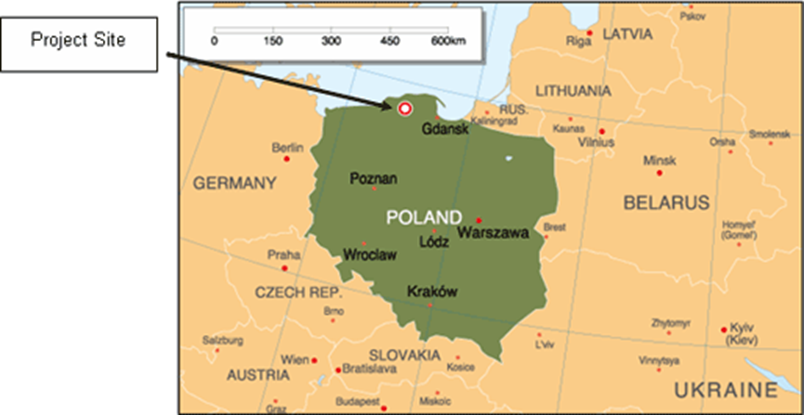        В 2008 г. Mitsui&Co., Ltd. объявила о завершении работы с International Power plc ("IPR").      Схема объединения активов можно представить следующим образом:Mitsui&Co. продала 2 британских актива IPR.Mitsui&Co. купила у IPR 3 британских актива, обладателями которых был непосредственно IPR.Была основана IPM (UK) Power Holdings Limited компаниями Mitsui&Co. (25%) и IPR (75%).       Контракт также включает частичную передачу доли акций IPR, полученной за счёт деятельности угольной электростанции Paiton в Индонезии. Эта сделка привела к перераспределению прав между Mitsui&Co. и IPR. К счастью доходы от доли IPM Paiton не повлекли за собой передачи акций или любого изменения управленческой структуры.       Территория России и стран СНГ известна своими огромными месторождениями энергоресурсов и разработками возобновляемых источников. Она входит в десятку наиболее обеспеченных энергоресурсами государств. Самой развитой областью энергетики является топливная энергетика, которая включает угольную, газовую, нефтяную, торфяную, сланцевую и уранодобывающую промышленность. Из-за постоянного развития электрификации и теплофикации производств, роль топливной промышленность возрастает. В связи с огромной важностью данного региона Mitsui&Co. не упустила шанс посотрудничать с главными энергетическими компаниями России. Ключевым проектом стал и остается до сих пор проект «Сахалин-2» - нефтегазовый проект, реализуемый на острове Сахалин на условиях соглашения о разделе продукции.        Целью проекта является разработка двух шельфовых месторождений: Пильтун-Астохского и Лунского, общие запасы которых составляют 182,4 млн тонн нефти и 633,6 млрд м³ газа. Другая задача состоит в производстве сжиженного природного газа. «Сахалин-2» является первым заводом СПГ в России. Завод уже произвел 14,9 млрд кубических метров природного газа СПГ, который затем транспортировался в Японию, Корею, Китай, Тайвань и Таиланд.       Основную роль в проекте играет компания «Сахалин Энерджи». В начале его реализации акционерами были Shell, доля акций которой составляла 55 %, Мицуи с долей акций 25 % и Мицубиси с долей акций 20 %. В апреле 2007 года «Газпром» выкупил за 7,45 млрд долларов США контрольный пакет акций. Таким образом, у Shell осталось 27,5 % минус 1 акция, у Мицуи 12,5 %, а у Мицубиси 10 % акций.       Так как в Восточной и Юго-Восточной Азии нет большого количества месторождений энергоресурсов, целью Mitsui&Co. является обеспечить и поддержать энергоресурсами страны этого региона.       7 сентября 2006 Mitsui&Co., Ltd. объявила, что достигла основного соглашения с Erdos Electrical Power & Metallurgical Co., Ltd. о приобретении 25% её акций. Выполнение всех инвестиционных операций было выполнено, когда все необходимые условия, содержавшиеся в основном соглашении, были удовлетворены. Сумма общего объема инвестиций составила приблизительно 18 млрд йен. Erdos Electrical Power & Metallurgical Co., Ltd. была назначена в 2003 г. членом Erdos Group, производство которого главным образом базировалось на текстиле. В соответствии с западной стратегией развития Китая, Erdos Electrical Power & Metallurgical Co., Ltd. в настоящее время располагает местными угольными запасами. Этот соглашение Mitsui&Co. является одним из самых крупных инвестиционных проектов в Китае.       Здесь представлены основные изменения в составе акционеров, после присоединения Mitsui&Co.       Также в 2006 г. Mitsui & Co., Ltd. и Toshiba Corporation заключили контракт по поставке оборудования для проекта производства гидроэлектроэнергии «Nam Ngum 2», основным управлением которого занимается Ch. Karnchang Public Company Limited, одна из крупнейших строительных компаний в Тайланде. Сумма инвестиций проекта составляет приблизительно 11 млрд йен. Сегодня Таиланд, а в особенности Северо-Восточный регион страдает из-за нехватки энергоресурсов. Для решения этой проблемы Лаосский PDR постоянно разрабатывает гидроэнергетические проекты, которые будут способствовать сокращению выбросов CO2 в окружающую среду. Mitsui&Co. полагает, что этот проект имеет весомое значение и показывает, что высокая и конкурентоспособная технология японских компаний в области гидроэнергетических проектов может помочь и Таиланду и лаосскому PDR.        Mitsui&Co. также сотрудничает с компаниями стран Центральной Азии и Ближнего Востока.        26 марта 2008 г. Mitsui& Co., Ltd. подписала соглашение о совместном предприятии с Qatar Petroluem, Qatar Electricity and Water Company и Suez по созданию проекта производства электроэнергии и сооружений для опреснения воды в Qatar's Ras Laffan Industrial City. Компания построила новый завод по производству электроэнергии и опреснительную установку, чем обеспечила данный регион электричеством и пресной водой на 25 лет. Стоимость проекта составила приблизительно 3.9 млрд долларов США. В Катаре Mitsui&Co. также участвовала в проектах, связанных с энергетикой, таких как Qatargas 1 и проекты Qatargas 3 и проект Очистительного завода Laffan. Общая информация о проекте.       10 октября 2010 г. Mitsui&Co.,Ltd. объявила о подписании соглашения об обеспечении ссудой в размере 200 млн долларов США Egyptian Refining Company (Takrir) S.A.E. ("ERC"), компанию особого назначения, основанной Citadel Capital, ведущей фирмой, занимающейся операциями с частными акциями, сосредотачивающейся исключительно на Африке и ближневосточных coинвесторах, включая Egyptian General Petroleum Corporation ("EGPC"). Ссуда рассчитана на Nippon Export and Investment Insurance (NEXI) в соответствии с программой Overseas Investment Insurance. Egyptian Refining Company (Takrir) S.A.E.  развивает деятельность нефтеперерабатывающего завода в Mostorod в 40 км к северо-востоку от Каира, который производит более чем 4 млн тонн в год нефтепродуктов включая LPG и дизель. Стоимость проекта составляла приблизительно 3.7 млрд долларов США. Несмотря на быстрый и длительный экономический рост в Египте, инвестиции в промышленное производство нефтепродуктов, таких как дизель, не приносили большого успеха. Как только проект вошел в стадию коммерческого производства, он значительно уменьшил потребность в импорте нефтепродуктов из других стран. Mitsui&Co. в дальнейшем собиралась внести инвестиции в сектор основной отрасли промышленности и продолжить располагать по приоритетам превентивное участие в инфраструктурных проектах в Египте и остальной части Ближнего Востока. 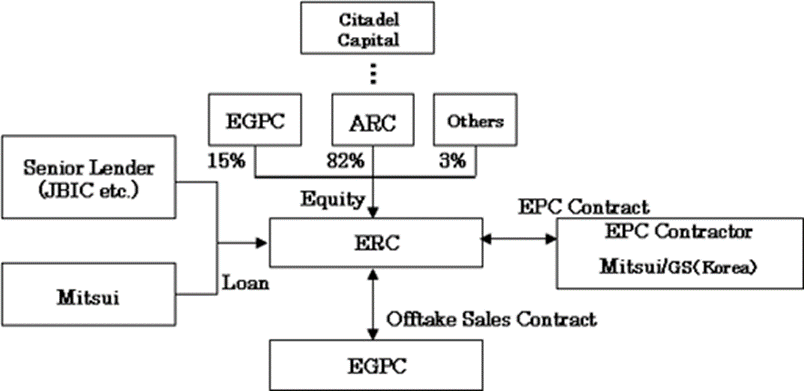        Рассмотрев основные аспекты развития бизнеса Mitsui&Co. в сфере энергоресурсов, можно сделать определенные выводы. В отличии от металлургической промышленности и добычи минерального сырья, сфера влияния компании Мицуи в данной области затрагивает практически все мировые территории. Транспортировка и торговля минеральными ресурсами, металлами, продукцией из металлов и стали дали возможность компании укрепить свои позиции на международном рынке, в особенности северо-американском, направленном на поставку ресурсов, материалов и товаров для промышленных предприятий и общества. Помимо этого компания вносит огромный вклад в поддержку бесперебойного энергоснабжения, крайне необходимого как промышленным, так и коммунальным потребителям не только своей страны, но и стран Юго-Восточной Азии. Отдел продовольственных ресурсов, продуктов питания и торговли.       Главной стратегией данного сектора компании Мицуи является организация деятельности, связанной с продуктами питания, а именно с производством, поставкой, безопасностью и дистрибуцией. Компания ставит перед собой глобальные задачи, направленные на обеспечение богатого ассортимента продуктов питания на постоянно развивающемся международном рынке за счет ведения комплексного производства по обработке сырья и производству готовых продуктов питания, а также предоставлении услуг по поддержке розничной торговли.       Основываясь на анализе всех контрактов, опубликованных в пресс-релизах за период с 2000 г. по 2010 г., автор утверждает, что сегодня самым главным регионом, с которым компания Мицуи поддерживает сотрудничество в области производства продуктов питания и продовольствия, это Южная Америка, а в особенности Бразилия. Она обладает колоссальными земельными ресурсами, а именно плодородными почвами, что позволяет ей занимать 3 место по экспорту сельскохозяйственной продукции. Её доля в мировом экспорте составляет 6,1 %, а доля местного потребления почти 35 %. На основании этих фактов можно утверждать, что основа экономики Бразилии сконцентрирована на сельском хозяйстве. Именно поэтому Бразилия вызывает такой интерес и является основным направлением для иностранных инвестиций. В течение последних десяти лет для Мицуи остаётся наиважнейшим вопрос развития производства продуктов питания в этом регионе. Далее приведено основное соглашение, точнее можно сказать единственное, которое подтверждает такой интерес.       9 ноября 2007 г. Мицуи получила акции Xingu AG, швейцарской компании, учредителя Agricola Xingu SA, которая владеет огромными фермами и реализует сельскохозяйственное производство в Бразилии. После получения акций Мицуи передала их компании Multigrain AG. В августе того же года, Мицуи выкупила долю производства в размере 25 % Multigrain S.A., основной бизнес которой – это выращивание и экспорт зерна в Бразилии, в основном сои. В результате вышеупомянутой передачи акций Xingu AG стала полноценным филиалом Multigrain S.A. В связи с этим Multigrain S.A. расширила свою номенклатуру изделий от сои до зерна и хлопка, а также создала последовательную систему управления. Общий объем инвестиций Мицуи составил 10 млрд йен. Этот проект рассматривался как первый шаг к развитию бразильского сельскохозяйственного производства.       В связи с постоянным увеличением спроса на продовольствие в результате роста мирового населения и экономического развития молодых государств, сегодня число регионов, где есть возможность разрабатывать производство продуктов питания, довольно ограничено. В будущем из-за ежегодного изменения климата способность стабильно обеспечивать страны пищевыми ресурсами станет главной целью всех компаний, занимающихся этой сферой. Multigrain S.A сотрудничает с CHS Inc, корпорацией, которая является ведущей продовольственной компанией в Соединенных Штатах, бразильской компанией PMG Trading S.A. и Мицуи. Получив контроль над Xingu AG, которая владеет приблизительно 100,000 гектаров экспансивных ферм, Multigrain S.A имеет сейчас возможность создать последовательную систему управления производства и экспорта для более надежной и безопасной поставки продуктов питания. Кроме того, Multigrain S.A планирует усилить свою транспортную логистику, чтобы поставка сельскохозяйственной продукции клиентам стала более быстрой и эффективной. Компания также занимается исследованием новых областей сельского хозяйства, такие как производство этанола из сахарного тростника.       Также Мицуи стремится развивать Multigrain S.A как всестороннее предприятие сельского хозяйства, выполняющее основное производство, а также обработку и экспорт продукции, максимально используя синергетическую силу.  Сотрудничество с CHS, а именно использование его ноу-хау в сельском хозяйстве в Соединенных Штатах и PMG, у которого есть глубокое понимание бразильского сельского хозяйства поможет создать конкурентно-способное предприятие, приносящее прибыль. Посредством входа в бразильский бизнес сельскохозяйственного производства, который обладает возможностью расширить ее потенциал, компании также намереваются решить вопрос продовольствия не только в Японии, но и глобально, и способствовать реализации «продовольственной безопасности».       В связи с поставленной задачей, а именно определение динамики развития экономической деятельности и выявление основных стран-сотрудников Мицуи в сфере индустриальных проектов за последние 10 лет, автор проанализировал основные соглашения, и на основе этого анализа можно сделать вывод о том, что Mitsui&Co. ведёт свой бизнес в 7 основных географических направлениях: Северная, Центральная и Южная Америка, Европа, Россия и страны СНГ, Африка, Центральная Азия и Ближний Восток, Восточная и Юго-Восточная Азия, Океания. Что касается добывающей промышленности, то здесь можно выделить 4 региона, а именно Северная, Центральная и Южная Америка, Россия и страны СНГ, Центральная Азия и Ближний Восток, Океания. Сектор энергоресурсов затрагивает все мировые регионы, но большая доля инвестиций компании приходиться на страны Северной, Центральной и Южной Америки. Ключевым и единственным в настоящее время направлением в сфере продовольствия является Южная Америка, в особенности Бразилия. Но главным образом основная сфера влияния компании сконцентрирована на территории Американского континента. Заключение.       В выше представленной дипломной работе была предпринята попытка выявить особенности и характерные черты функционирования инвестиционной деятельности Mitsui&Co. с 2000-ого года, изложить ее основные аспекты развития и выделить основные географические направления, в которых она имеет определенную сферу влияния.       Проанализировав все аспекты ведения бизнеса компании Мицуи, можно утверждать, что она выделяет 7 ключевых направлений: Северная, Центральная и Южная Америка, Европа, Россия и страны СНГ, Африка, Центральная Азия и Ближний Восток, Восточная и Юго-Восточная Азия, Океания, что в итоге все больше укрепляет ее положение на мировом рынке.        Из заключения второй главы автор выделяет 4 региона, а именно Северная, Центральная и Южная Америка, Россия и страны СНГ, Центральная Азия и Ближний Восток, Океания, занимающихся добывающей промышленностью в сфере металлургии. Сектор энергоресурсов затрагивает все мировые регионы, но большая доля инвестиций компании приходиться на страны Северной, Центральной и Южной Америки. Ключевым и единственным в настоящее время направлением в сфере продовольствия является Южная Америка, в особенности Бразилия. Но главным образом основная сфера влияния компании сконцентрирована на территории Американского континента.Проводимая политика компании с 2000 г. в Северо-Американском районе, направленная на добычу и обработку энергоресурсов, позволила увеличить доходы, что в свою очередь открыло более широкие инвестиционные возможности. Все эти особенности влекут за собой огромные перспективы в развитии их бизнеса в дальнейшем.       Как объявлено представителем компании Мицуи, основным планом на период с 2010 по 2020 гг. является развитие бизнеса в таких районах, как Американский континент, Европа, Африка и страны Средней Азии.Рассматривая потенциал американской экономики, благодаря большим корпоративным доходам, стабильному улучшению ситуации на рынке труда, повышению цен на акции и жилье, экономика США продолжает проводить экономическую экспансию, тем самым приводя к росту мировую экономику. В этих условиях финансовый рост Мицуи может ожидаться в связи с увеличением численности существующих предприятий и открытия большего количества возможностей для реализации новых отраслей бизнеса. В целом, экономика в Центральной и Южной Америке продолжит неуклонно расти, несмотря на временные опасения неблагоприятных последствий, связанных с экономическим кризисом. Этот рост объясняется поставками минерального сырья и продовольственных ресурсов, расширяющегося среднего класса, молодого населения и недорогой рабочей силы. Кроме того, Мицуи надеется на увеличение потребительского спроса за счет их уровня доходов.       Что касается развития европейского, африканского и средне-азиатского регионов, то, например, в Европе экономические условия по не позволяют активно продвигать свою деятельность. В разгар растущего беспокойства по поводу влияния цен на нефть, которая снижается с 2014 года, а также повышенный риск геополитической агрессии, регион Средней Азии сталкивается с растущей необходимостью развития общественной инфраструктуры и введения новых промышленные фондов за счет использования и продажи энергетических ресурсов. Африка, чей экономический фундамент остается до сих пор очень слабым, привлекает к себе значительное внимание как последний рубеж для развития обильных ресурсов, которые могли бы поддержать будущий рост и развитие инфраструктуры. Цель состоит в том, чтобы извлечь выгоду из этих ресурсов, и удовлетворить растущий спрос на продукты питания, который является самой главной проблемой в Африке. Несмотря на все эти факторы, хотя в краткосрочной перспективе существует риск того, что слабый экономический рост в Китае и в развивающихся странах может привести к продолжающемуся экономическому спаду, Мицуи собирается активно поддерживать слаборазвитые регионы. Список использованной литературыСловари и справочная литератураАнгло-русский словарь. Полная версия. Более 180000 слов, выражений и значений / В.К. Мюллер. – М.: Эксмо, 2008. – 912 с.Большой англо-русский экономический словарь. / Сайяр Иванов, Дмитрий Кочетков. – М.: Центрполиграф, 2007. – 620 с.Большой японско-русский словарь. – В 2 т. (т. 1, А-Р). Под ред. Н.И. Конрада / С.В. Неверов , К.А. Попов, Н.А. Сыромятников и др. – 4-е изд., испр. и доп. – М.: Живой язык, 2007. – 824 с.Большой японско-русский словарь. – В 2 т. (т. 2, С-Я). Под ред. Н.И. Конрада / С.В. Неверов , К.А. Попов, Н.А. Сыромятников и др. – 4-е изд., испр. и доп. – М.: Живой язык, 2007. – 952 с.Япония от А до Я Энциклопедия. — М.: EdwART, 2009. — 640 с.Японско-русский учебный словарь иероглифов. / Н.И. Фельдман-Конрад. —   М.: Живой язык, 2010. — 680 с.Научная литератураЛитература на русском языкеВведение в востоковедение: Общий курс. / Редактор: Е. И. Зеленев, В. Б. Касевич. — СПб.: «КАРО», 2011. — 584 с.Всё о Японии. / Составитель: Г. И. Царёва. Редактор: Г. И. Царёва, К. В. Боровеева. — М.: «Профит Стайл», 2008. — 608 с.Ингиу Оу. Японский менеджмент. Прошлое, настоящее и будущее./ Ингиу Оу – М.: «Эксмо», 2007. – 160 с. История Японии. XX век. / Молодяков В.Э.,Молодякова Э.В.,Маркарьян С.Б. – М.: « Крафт+», 2009. – 528 с.История Японии. Т. 1. С древнейших времён до 1968. / Редактор. А. Е. Жуков. — М.: Институт Востоковедения РАН, 1998. — 659 с.История Японии. Т. 2. 1868—1998. / Редактор. А. Е. Жуков. — М.: Институт Востоковедения РАН, 1998. — 703 с.Лещенко Н. Ф. Япония в эпоху Токугава. / Н. Ф. Лещенко. — М.: «Крафт +», 2010 — 352 с.Лещенко Н.Ф. История и современность, № 1. Из самураев в купцы: история торгового дома Мицуи. / Лещенко Н.Ф. - СПб.2008. – 221 с.Масааки Имаи. Кайдзен. Ключ к успеху японских компаний./ Масааки Имаи. – М.: «Альпина Паблишер» 2011.- 274 с.Мещеряков А. Н., Грачёв М. В. История древней Японии: Учебное пособие для вузов. / А. Н. Мещеряков, М. В. Грачёв. —  М.: «Наталис», 2010. — 544 с. С. Яно. Японская экономика на пороге двадцать первого века. / С.Яно. – М.: «Прогресс». – 256 с.Чарльз Макмиллан. Японская промышленная система./ Чарльз Макмиллан. – М.: «Прогресс». 1988. – 400 с. Японоведение сегодня (общество, культура, язык): Материалы российских и японских исследователей, представленные в рамках мероприятий, посвящённых 120-летию со дня рождения Н.А. Невского [«Issues Of Japanology = Вопросы японоведения» №4]: В 2 томах. Том 2.- СПб. – Изд-во РХГА, 2012.- 215 с. Японоведение сегодня (общество, культура, язык): Материалы российских и японских исследователей, представленные в рамках мероприятий, посвящённых 120-летию со дня рождения Н.А. Невского [«Issues Of Japanology = Вопросы японоведения» №4]: В 2 томах. Том 1.- СПб. – Изд-во РХГА, 2012.- 221 с. Ключников Ю. В., Сабанин А. Международная политика новейшего времени в договорах, нотах и декларациях. Ч. 1. М.: Литиздат НКИД. 1929. – 369 с. Венюков М.И. Очерки Японии. СПб. Типография Императорской Академии Наук. 1896. – 449 с.Литература на иностранных языках [Кадокава Нихон Тимэй Дайдзитэн] Дзэн 50-кан, (33) Окаяма-кэн. Токио: Кадокава сётэн. (Большой словарь названий местностей Японии издательства Кадокава в 50 томах. (33) префектура Окаяма. Токио).『角川日本地名大辞典』全50巻, (33) 岡山県. 東京:角川書店. – Tokyo. – 1989.- 1814 c. Jay P Pederson. International Directory of Company Histories, Vol. 28. Mitsui & Co., Ltd. History. / Jay P Pederson. « St. James Press», 1999. – 237 р. Jerzy Grabowiecki. Keiretsu Groups: Their role in the Japanese economy and a Reference point (or a paradigm) for other countries./ Jerzy Grabowiecki. – Pl. 2006. – 80 p. Journal of the Council on East Asian Libraries.No. 162. / Timothy Edward Connor, Raymond David Lum, Ramon Hawley Myers, Chester C. Wang. – China. 2016. – 102 p. Kozo Yamamura. The Cambridge History of Japan Volume 3: Medieval Japan. / Kozo Yamamura. – En.: «Cambridge University Press», 1990. – 712 р. Makoto Kasuya. Continuity and Change in the Employment and Promotion of Japanese White-Collar Employees. The Case of the House of Mitsui. / Makoto Kasuya. – Tokyo. 2005. – 30 p. Randall K. Morck A History of Corporate Governance around the World: Family Business Groups to Professional Managers./ Randall K. Morck. – USA. University of Chicago Press. 2005. – 465 p. Randall Morck. Japanese Corporate Governance and Macroeconomic Problems. / Randall Morck, Masao Nakamura. – USA. 1999. – 21 p. Randall Morck. The History of Corporate Ownership in Japan. / Randall Morck, Masao Nakamura. – Canada.2008. – 146 p. Sansom G.B. Japan: a short cultural history. / G. B. Sansom.  — Washington: «Frederick A. Praeger publishers», 1949.  — 576 p.Сайты сети ИнтернетСайты на русском языке Mitsui&Co. Отдел энергоресурсов. [Электронный ресурс.] URL: https://www.mitsui.com/ru/ru/business/1214414_8438.html (Дата обращения 25.12.2015) Mitsui&Co.Наш Бизнес. Отдел индустриальных проектов. [Электронный ресурс] URL: https://www.mitsui.com/ru/ru/business/1214416_8438.html (Дата обращения 19.12.2015) Mitsui&Co.Наш Бизнес. Отдел металлов и минерального сырья. [Электронный ресурс] URL: https://www.mitsui.com/ru/ru/business/1214412_8438.html (Дата обращения 19.12.2015) Mitsui.Отдел продовольственных ресурсов, продуктов питания и торговли. [Электронный ресурс.] URL: https://www.mitsui.com/ru/ru/business/1214419_8438.html (Дата обращения 25.12.2015) История Мицуи. [Электронный ресурс] URL: http://www.japantoday.ru/entsiklopediya-yaponii-ot-a-do-ya/mitsui.html (Дата обращения 19.12.2015) Океания. Полезные ископаемые. [Электронный ресурс] URL: https://ru.wikipedia.org/wiki/%D0%9E%D0%BA%D0%B5%D0%B0%D0%BD%D0%B8%D1%8F (Дата обращения 23.12.2015)  Сахалин-2. [Электронный ресурс.] URL: https://ru.wikipedia.org/wiki/%D0%A1%D0%B0%D1%85%D0%B0%D0%BB%D0%B8%D0%BD-2 (Дата обращения 25.12.2015) Экономика Европейского союза. [Электронный ресурс.] URL: https://ru.wikipedia.org/wiki/%D0%AD%D0%BA%D0%BE%D0%BD%D0%BE%D0%BC%D0%B8%D0%BA%D0%B0_%D0%95%D0%B2%D1%80%D0%BE%D0%BF%D0%B5%D0%B9%D1%81%D0%BA%D0%BE%D0  Энергетика канады.[Электронный ресурс] URL: https://ru.wikipedia.org/wiki/%D0%AD%D0%BD%D0%B5%D1%80%D0%B3%D0%B5%D1%82%D0%B8%D0%BA%D0%B0_%D0%9A%D0%B0%D0%BD%D0%B0%D0%B4%D1%8B (Дата обращения 27.12.2015) Энергетика России. [Электронный ресурс.] URL: https://ru.wikipedia.org/wiki/%D0%AD%D0%BD%D0%B5%D1%80%D0%B3%D0%B5%D1%82%D0%B8%D0%BA%D0%B0_%D0%A0%D0%BE%D1%81%D1%81%D0%B8%D0%B8#.D0.A2.D0.BE.D0.BF.D0.BB.D0.B8.D0.B2.D0.BD.D0.B0.D1.8F_.D1.8D.D0.BD.D0.B5.D1.80.D0.B3.D0.B5.D1.82.D0.B8.D0.BA.D0.B0 (Дата обращения 25.12.2015)Сайты на иностранных языках Award a contract for Nam Ngum 2 Hydroelectric Power Project, Lao PDR. [Электронный ресурс.] URL: http://www.mitsui.com/jp/en/release/2006/1205466_6465.html (Дата обращения 25.12.2015) Construction of Wind Power Project in Poland Starts. [Электронный ресурс.] URL: https://www.mitsui.com/jp/en/release/2007/1205378_6466.html (Дата обращения 25.12.2015) History of Japan. [Электронный ресурс.] URL: http://web-japan.org/museum/historyofjp/histjp.html (Дата обращения 25.12.2015)History of Japan. [Электронный ресурс.] URL: http://www.japan-guide.com/e/e2128.html (Дата обращения 25.12.2015) Japan’s Economy in the Twentieth Century. [Электронный ресурс.] URL: http://www.jei.org/AJAclass/JEcon20thC.pdf (Дата обращения 25.12.2015) Japan's latest economic stimulus exposes its dirty debt secret. [Электронный ресурс.] URL: http://fortune.com/2014/10/31/japan-monetary-stimulus-debt/ (Дата обращения 25.12.2015) Location and Role of Foreign Firms in Regional Innovation Systems in Japan. [Электронный ресурс.] URL: http://www.ritsumei.ac.jp/acd/re/k-rsc/ras/04_publications/ria_en/6_01.pdf  (Дата обращения 25.12.2015)  Mexican Valladolid IPP Project Begins Commercial Operation. [Электронный ресурс.] URL: http://www.mitsui.com/jp/en/release/2006/1205459_6465.html (Дата обращения 25.12.2015) Mitsui & Co. and Petrobras to Sign an MOU for the Feasibility Study for Jointly Promoting the Production and Marketing of Bio-Ethanol. [Электронный ресурс.] URL: http://www.mitsui.com/jp/en/release/2006/1205447_6465.html (Дата обращения 25.12.2015) Mitsui & Co. to Acquire U.S. Solar Power Technology Business. [Электронный ресурс.] URL: https://www.mitsui.com/us/en/release/2006/1214183_8226.html (Дата обращения 25.12.2015) Mitsui & Co., Ltd. Signed Agreements for the Modernization of Petrobras's Refinery. [Электронный ресурс.] URL: http://www.mitsui.com/jp/en/release/2006/1205453_6465.html (Дата обращения 25.12.2015)  Mitsui acquires 50% stake in Gulf of Mexico Assets from Pogo Producing Company. [Электронный ресурс.] URL: http://www.mitsui.com/jp/en/release/2006/1205450_6465.html (Дата обращения 25.12.2015) Mitsui to make equity investment in Erdos Electrical Power & Metallurgical Company Limited, China. [Электронный ресурс.] URL: http://www.mitsui.com/jp/en/release/2006/1205472_6465.html (Дата обращения 25.12.2015) Mitsui&Co.Investment in Brazilian Agricultural Production Business. [Электронный ресурс.] URL: https://www.mitsui.com/jp/en/release/2007/1205423_6466.html (Дата обращения 25.12.2015) Mitsui&Co.Releases. Additional investment in the Goro nickel cobalt project in New Caledonia 2007. [Электронный ресурс] URL: https://www.mitsui.com/ru/ru/business/1214412_8438.html (Дата обращения 19.12.2015)  Mitsui&Co.Releases. Joint exploration of uranium resources in Uzbekistan.2008. [Электронный ресурс] URL: https://www.mitsui.com/jp/en/release/2008/1205331_6467.html (Дата обращения 19.12.2015)  Mitsui&Co.Releases. Joint exploration of uranium resources in Uzbekistan.2008. [Электронный ресурс] URL: https://www.mitsui.com/jp/en/release/2008/1205331_6467.html (Дата обращения 19.12.2015) Mitsui&Co.Releases. Mitalco sells its minority interest in Intalco and Eastalco smelters in Washington and Maryland U.S.A.2006. [Электронный ресурс] URL: https://www.mitsui.com/ru/ru/business/1214412_8438.html (Дата обращения 19.12.2015) Mitsui&Co.Releases. Mitsui and Evraz terminate their joint venture to develop the Denisovskoye coal field.2007. [Электронный ресурс] URL: https://www.mitsui.com/ru/ru/business/1214412_8438.html (Дата обращения 19.12.2015)  Offtaking of crude oil related to loan agreement for PDVSA. [Электронный ресурс.] URL: http://www.mitsui.com/jp/en/release/2007/1205410_6466.html (Дата обращения 25.12.2015)  Participation in Qatar Power Generation and Desalination Plant Project. [Электронный ресурс.] URL: https://www.mitsui.com/jp/en/release/2008/1205307_6467.html (Дата обращения 25.12.2015)  Purchase of natural-gas-fired power stations in Mexico. [Электронный ресурс.] URL: http://www.mitsui.com/jp/en/release/2009/1205290_6468.html (Дата обращения 25.12.2015) Signing of Loan Agreement for greenfield second-stage oil refinery in Mosorod, Egypt. [Электронный ресурс.] URL: https://www.mitsui.com/jp/en/release/2010/1205219_6469.html (Дата обращения 25.12.2015) The Japanese economy at a glance. [Электронный ресурс.] URL: https://ig.ft.com/sites/numbers/economies/japan (Дата обращения 25.12.2015) The Japanese Economy. [Электронный ресурс.] URL: http://www.gatewaytojapan.org/the-japanese-economy/ (Дата обращения 25.12.2015) Japan Economic Outlook. [Электронный ресурс.] URL: http://www.focus-economics.com/countries/japan (Дата обращения 25.12.2015) Japanese Industrialization and Economic Growth. [Электронный ресурс.] URL: https://eh.net/encyclopedia/japanese-industrialization-and-economic-growth/ (Дата обращения 25.12.2015) A very brief history of Japan’s Economic and Social History Research. [Электронный ресурс.] URL: http://www.wehc2015.org/pdf/History_of_economic_and_social_history_in_Japan.pdf (Дата обращения 25.12.2015) What's the Matter with Japan? The Japanese Economy From a Historical Perspective. [Электронный ресурс.] URL: http://www.academia.edu/2351941/Whats_the_Matter_with_Japan_The_Japanese_Economy_From_a_Historical_Perspective (Дата обращения 25.12.2015)江戸時代. // Wikipedia. [Электронный ресурс]. URL: http://ja.wikipedia.org/wiki/%E6%B1%9F%E6%88%B8%E6%99%82%E4%BB%A3 (Дата обращения 16.12. 2015)НазваниеMitalco Inc.Основание21 сентября 1988г.АкционерыMitsui & Co., Ltd 80%Mitsui & Co. (U.S.A.), Inc. 20%Основная деятельностьПроизводство и Маркетинг Алюминиевого металлаГлавные заводы и оборудованиеIntalco Plant (Штат Вашингтон; 278,000 тонн в год)Eastalco Plant (Штат Мэриленд; 150,000 тонн в год)Бизнес проектДоля Mitalco составляла 32% на заводе Intalco и Eastalco до продажи акций. Другие партнеры: Alcoa, 61%; филиал YKK, Alumerica Inc., 7%.Название проектаZajaczkowo Wind FarmМесто организации проектаZajaczkowo, Gumina Kobylnica,Województwo Zachodniopomorskie, PolandПредполагаемый объем производстваПримерно 107 гвт/чЗакупка энергоресурсовKoncern Energetyczny ENERGA S.A.ПланНачало строительства: апрель 2007Начало коммерческого производства: февраль 2008 Erdos Cashmere Group Co., Ltd.70.83%Mitsui & Co., Ltd.25.00%Другие4.17%ИнвесторыQatar Petroluem: 15%Qatar Electricity and Water Company: 45%Mitsui: 20%Suez: 20%Основная деятельностьСтроительство, обслуживание, эксплуатация энергетической и опреснительной установки и организация оптовой торговли Срок организации проекта25 лет с даты завершения строительства заводаГлавный потребительKahramaaПолная стоимость проекта3.9 млрд долларов СШАФинансированиеИнвестиции акционеров и ограниченное проектное финансирование 